Award for Outstanding Doctoral Supervision 2023The award for outstanding doctoral supervision is given to university professors and other eligible academics for their professional and encouraging support of doctoral candidates. It is worth 4000 Euros. The award honors both the demanding task of doctoral supervision and exemplary empowerment of early-career scholars. A further objective of the award is to promote a high standard of doctoral supervision as per the position paper “Qualitätssicherung der Promotion an der Universität Bremen” (‘Quality assurance in doctoral studies at the University of Bremen’) from May 2015.The jury bestows the award and prize money of 2000 Euro each upon two supervisors, one from the arts and social sciences and one from the natural sciences and engineering. The prize money is sponsored by Alumni der Universität Bremen e.V. and awarded for the specific purpose of facilitating the success of doctoral candidates. Who can submit nominations? Early-career researchers who were awarded their doctorate in the last four years (date of defense) can submit nominations.Who can be nominated?All employees of the University of Bremen who function as doctoral supervisors in accordance with the respective doctoral regulations (‘Promotionsordnung’).How are the awardees selected? The jury comprises the BYRD advisory board (‘Beirat’, consisting of doctoral candidates, two post-docs and two professors) and one member of the prize money sponsors (Alumni e.V.). The evaluation of the nomination forms as well as the personal statement will be considered in the selection process. A supervisor must receive at least two nominations in order to be eligible.Nomination Form for the Award for Excellent Doctoral Supervision 2023Information on the nominated supervisor 
Name:     
Faculty/Institute:     Information on the nominating doctor
Name:     
E-Mail:     
Date of Defence:     
Date of Acceptance by the Faculty:     
Current occupation University-based research Research at non-university research institution OtherHave you and your supervisor discussed and signed a supervision agreement? Yes.  No.Individual statementYou can submit your statement in English or German.Please describe your relationship and communication with your supervisor and explain what made the supervisory relationship particularly successful for you individually. Please consider especially the following aspects: individual supervision and communication, research environment and practice, introduction to the scientific community and network opportunities, support of your professional development and diversity competence (please see appendix for details). The statement should comprise one or two pages.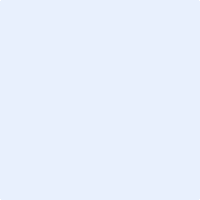 Place, Date				SignaturePlease attach a copy of either the confirmation by the faculty at which you have completed your PhD (if publication is pending) or a copy of your doctoral certificate. Send your nomination toUniversität BremenBYRD - Bremen Early Career Researcher DevelopmentDr. Marie SaadeEnrique-Schmidt-Str. 7, Gebäude SFG, Raum 026528359 Bremen or by e-mail to: byrd@vw.uni-bremen.deAppendix: possible subjects for your statementTopic: Individual supervision and communicationDid you meet your supervisor on a regular basis to discuss the dissertation?Did you get support in planning my research agenda?Was your supervisor available if you needed advice?Did your supervisor show interest in the current state and progress of your doctoral project?Did you experience a positive atmosphere in the research group?Did your supervisor accompany your writing process?Topic: Research environment and practiceDid your supervisor convey the details of good scientific practice and research integrity?Were you encouraged to learn and master new approaches?Did your supervisor support you in applying for funding?Did you have access to necessary equipment?Did your supervisor contribute to the organization of regular seminars/colloquiums for early-career researchers?Did your supervisor communicate the significance and possibilities of research data management?Topic: Introduction to the scientific communityWere you encouraged and supported in actively participating in conferences?Were you encouraged and supported in publishing your research?Did you have to opportunity to cooperate with other national or international researchers?Did your supervisor help to connect with researchers in your field? Were you encouraged to build and expand your own professional network?Topic: professional developmentDid you discuss you future perspectives in academia?How much were you supported in exploring career options outside the university?Did your supervisor support you in acquiring transferable skills?Topic: DiversityDid you experience an awareness and sensibility with regard to your own diversity?If you are from abroad: were you supported in settling in and how?Did you feel supported regarding the compatibility of family and career?